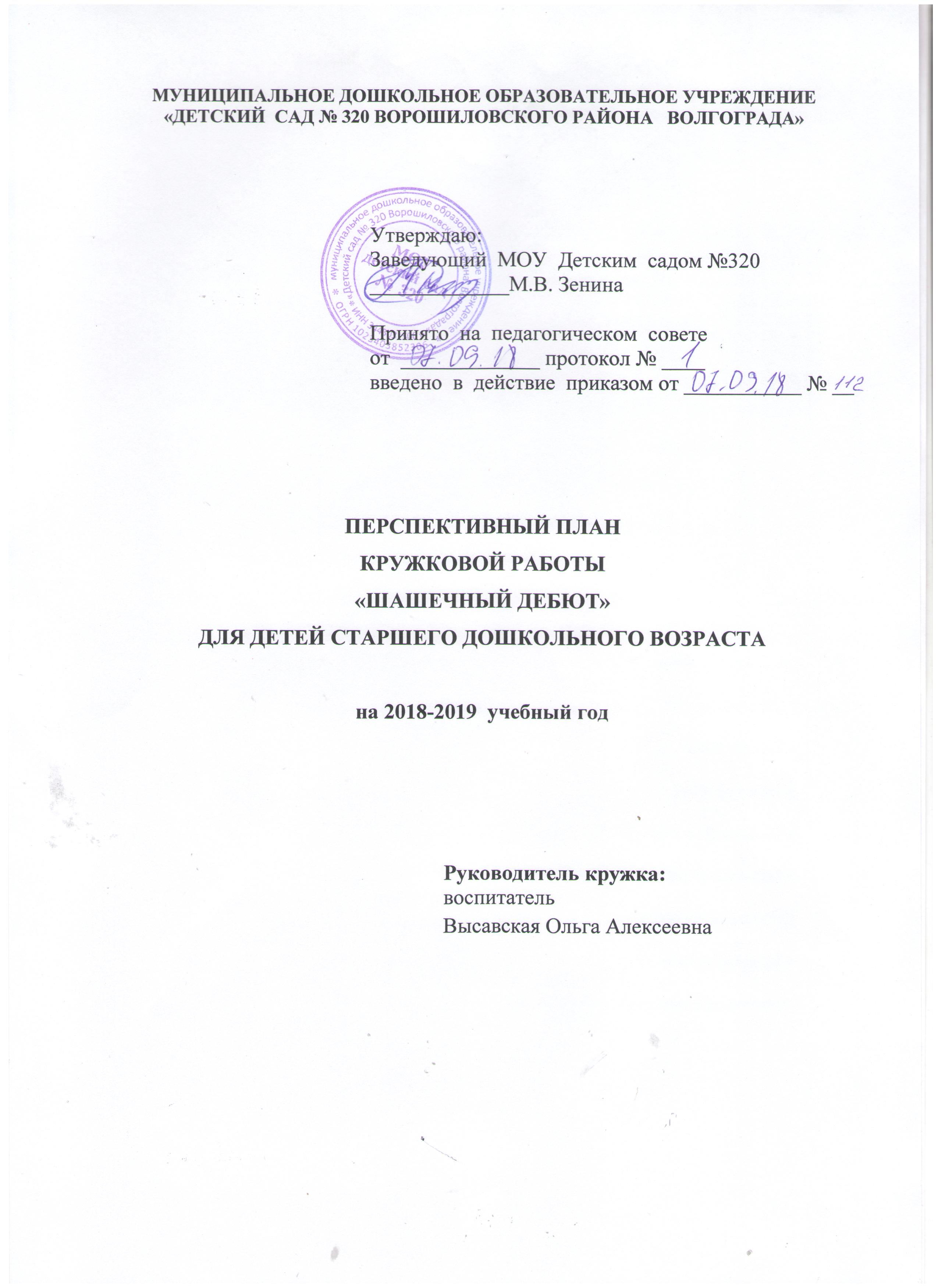 
Шашки для дошкольников«Шашечная игра-мать шахматной,и достойная мать».Эммануил Ласкер«Если шахматы---король игр,то шашки – его премьер министр».Феликс ЖанПояснительная запискаБольшой популярностью в нашей стране пользуется шашечная игра. По массовости шашки занимают восьмое место среди других видов спорта. Эта мудрая народная игра прочно вошла в наш быт. Возраст ее весьма солидный – не менее 5 тысяч лет. Как интеллектуальный спорт шашки стали признанной частью общечеловеческой культуры. Значительна роль шашек и в эстетическом воспитании. Шашки – игра творческая. В этом и заключается секрет ее привлекательности. Шашки обладают исключительно сложным и занимательным игровым механизмом, предоставляют широкие возможности для применения логических, творческих, умственных способностей детей.Мирная шашечная борьба – это состязание в выдержке, логичности мышления, а также умении предвидеть развитие событий. Правила игры в шашки просты и общедоступны. Поэтому у некоторых людей существует об этой игре ошибочное мнение как о весьма легкой и простой. В действительности же научиться хорошо играть в шашки – дело далеко не легкое и не простое, так как игра эта содержит в себе много трудностей, тонкостей и глубины.Нет необходимости доказывать очевидную полезность игры в шашки. Оно поможет воспитывать в детях дисциплинированность, усидчивость, умение концентрировать внимание и логически мыслить. И совершенно необходимо сохранять и развивать систему обучения шашкам в дошкольных учреждениях. Все чаще воспитатели детских садов задают вопросы: «Можно ли обучать детей дошкольного возраста игре в шашки или это доступно только одаренным детям? По плечу ли малышам эта полезная, увлекательная игра? Обстоятельный ответ дал в своей статье «К вопросу об обучении, воспитании и развитии детей шестилетнего возраста» доктор психологических наук, профессор А.В. Запорожец (хотя непосредственно о шашках речь в ней не шла):«В настоящее время внимание ученых всего мира приковано к громадным потенциальным возможностям развития, таящимся в дошкольном детстве…Педагогические, психологические и физиологические исследования свидетельствуют о том, что потенциальные психофизиологические возможности усвоения знаний и общего развития у детей 5–7 лет, но и более раннего возраста, то он уже давно получил в педагогике положительное решение».Такое веское авторитетное заключение о функциональных особенностях организма детей дает все основания широко популяризовать шашки среди дошкольников старшего возраста.Для планомерной и последовательной работы с детьми по основам шашечного искусства просто необходима обучающая программа занятий. Настоящая программа предназначена для шашечного кружка учреждений дошкольного образования и предусматривает изучение детьми материала по теории и практике, истории шашек, участие в соревнованиях. Наряду с этим в кружке ведётся работа по правильной организации досуга дошкольников, воспитанию у них активности, развитию норм и принципов нравственного поведения.Отличительной особенностью данной программы является большой акцент на начальную подготовку детей, в основном старшего дошкольного возраста, начинающих с «нуля».Программа занятий по шашкам предусматривает в кратном, описательном и сказочном виде усвоение основ знаний по теории и практике игры в шашки. В творческом отношении систематические занятия по данной программе должны приблизить начинающего шашиста к умению мысленно рассуждать, анализировать, строить на шашечной доске остроумные комбинации, предвидеть замыслы партнера. С дальнейшим совершенствованием техники игры нужно научиться искать и терпеливо находить в каждом положении наиболее целесообразный ход.Для успешной работы кружка требуется достаточное обеспечение оборудованием: шашки с досками, шахматные часы, демонстрационная доска, кабинет для занятий, шашечная литература для педагога.Цель и задачи  программыЦель: Раскрытие умственного, нравственного, эстетического, волевого потенциала личности воспитанников.Задачи:Обучающие:обучение основам шашечной игры;обучение простым комбинациям, теории и практике шашечной игры.Воспитательные:воспитание отношение к шашкам как к серьезным, полезным и нужным занятиям, имеющим спортивную и творческую направленность;воспитание настойчивости, целеустремленности, находчивости, внимательности, уверенности, воли, трудолюбия, коллективизма;выработка у детей умения применять полученные знания на практике.Развивающие:развитие стремления детей к самостоятельности;развитие умственных способностей детей: логического мышления, умения производить расчеты на несколько ходов вперед, образное и аналитическое мышление;научить оценивать свои и чужие поступки.Эстетические:играя, ребенок живет в мире сказок и превращений обыкновенной доски и шашки в волшебные, а умение находить в обыкновенном необыкновенное обогащает детскую фантазию, приносит эстетическое наслаждение, заставляет восхищаться удивительной игрой.Физическое:осуществление всестороннего физического развития воспитанников.Отличительные особенности программы:Шашки – игра творческая. В этом, очевидно, заключается секрет её привлекательности. Шашки обладают исключительно сложным и занимательным игровым механизмом, предоставляют широкие возможности для применения логических и творческих способностей играющих. Поиски комбинаций, разбор вариантов, составление оригинального плана в игре – всё это нужно отнести к категории творчества.Обучение игре «шашки» представляет собой воспитательный процесс, характеризующийся всеми присущими педагогическому процессу общими признаками (ведущая роль педагога – специалиста, направленность деятельности педагога и детей на реализацию задач воспитания и обучения, построение системы занятий в соответствии с дидактическими и другими общепедагогическими принципами и т.д.). В то же время игра в шашки имеет свои специфические особенности, которые отличают ее от других видов деятельности. Прежде всего – это процесс, протекающий по закономерностям деятельности, обеспечивающей упорядоченное формирование и совершенствование умений и навыков наряду с оптимизацией развития человека.Основное направление предложенной программы обучения игре в шашки детей старшего  дошкольного возраста характеризуется наличием нестандартной методики, выражающей идеи гармоничного развития ребенка.Программа поможет  педагогу полностью раскрыть творческие способности детей, повысить уровень  их подготовленности к этой игре. Сегодня, как никогда, от педагога требуется выработать новое мышление, в процессе своей деятельности при выборе методов воздействия на ребенка постоянно учитывать его интересы и наклонности. Безусловно, особое внимание уделять нравственно – волевому качеству личности, создавая благоприятные условия для полноценного психофизического развития ребенка. Подбор материала программы, его продуманное – от простого к сложному – расположение дают возможность сравнить творческие достижения детей с разным уровнем игры, убедительно показывая красоту, глубину и неисчерпаемость игры в шашки.Программа служит для того, чтобы воспитанники  смогли овладеть этой игрой в объёме начальной подготовки и творчески применять полученные знания на практике.Этапы реализации программыЭтапы реализации программы на год обучения: подготовительный, основной, заключительный.На  подготовительном этапе - воспитанники знакомятся с историей  развития шашек, правилами игры, основными понятиями теории, начинают тренировочные игры.На втором основном этапе -  воспитанники изучают основы теории шашечной игры, тактические приемы, основы игры в окончаниях, знакомятся с композицией. Вместе с этим проводят тренировочные игры и  принимают участие в турнирах.На заключительном этапе – воспитанники   закрепляют полученные знания, проводятся опросы, проверяются знания и умения, подводятся итоги спортивных выступлений за год.Режим занятий:- Общее количество часов в год – 32- Количество часов в неделю – 1- Количество занятий в неделю – 1- Периодичность занятий – еженедельно.Возрастные и индивидуальные особенности обучающихся.Формы  и методы работы.	Возраст обучающихся 4-7 лет. Акцент при обучении делается на развитии внимания, памяти, восприятия, мышления и воображения. Процесс обучения построен в формах, доступных для данной возрастной группы. Наряду с традиционными методами работы (беседа, объяснение, рассказ, демонстрация), предполагается широко использовать сказки, соревнования, игры, занимательные задачи. Чтобы совершенствоваться надо постоянно состязаться, поэтому на каждом занятии отводится время для 1-2 игр в шашки.Учитывая возрастные психологические особенности детей 5-7 лет, педагог делает акцент на развитии памяти, внимания, мышления, восприятия и  воображения. В процессе занятий выявляются индивидуальные психологические особенности детей,  которые педагог, по возможности, корректирует в нужном направлении.Вид детской группы – группа постоянного состава.Набор детей – свободный.Уровень подготовки детей при приеме в группу следующий:- нормальное общее развитие;- интерес ребенка.Режим занятий:- Общее количество часов в год – 32- Количество часов в неделю – 1- Количество занятий в неделю – 1- Периодичность занятий – еженедельно.Обучение шашечной игре является сложным и трудоемким процессом. Поэтому очень важно довести до сознания дошкольника то, что достижение спортивного успеха возможно только при настойчивости, трудолюбии. Без воспитания в себе сильной воли, нельзя добиться серьёзных результатов в шашках. Эту мысль тренер – педагог должен постоянно подчёркивать как во время занятий в кружке, так и вне кружка. Каждый кружковец-дошкольник обязан знать шашечный кодекс. Занимаясь по программе, дети приобретают ряд качеств: усидчивость, сосредоточенность, последовательность рассуждений, изобретательность, умение анализировать, абстрактно и логически мыслить, применять ассоциативную фантазию, которые помогут им решать многие жизненные ситуации.Организация занятий по шашкамШашечная игра многообразна и не так проста, как кажется на первый взгляд. Шашки имеют свои особенности, и сложность в руководстве боем состоит в том, что все шашки, воины – близнецы. Занятия по шашкам планируется проводить по принципу от простого объяснения к более сложному. Познавательный материал излагается в виде сказок. Занятия проводятся комбинированным способом, чередуя элементы теоретической и практической новизны с игровыми и соревновательными навыками, а также с воспитательными мероприятиями. В процессе занятий шашками дети получают целый комплекс полезных умений и навыков, необходимых в практической деятельности и жизни. При проведении занятий следует ориентироваться на наиболее активных детей, однако надо стремиться к тому, чтобы основная масса занимающихся также усваивала данный материал. В конце учебного года рекомендуется проводить итоговые занятия, на которых рассматриваются достижения каждого ребенка, вручаются дипломы.Условием обучения выступает организация взаимосвязанной научной, нравственной, эстетической, физической, интеллектуальной и практической деятельности педагогов, родителей и детей старшего дошкольного возраста. Обучение детей в шашки должно происходить в максимально игровой форме, учитывающей возраст и психологию ребенка. Обучение игре в шашки – процесс непростой, но при правильном подходе можно достаточно быстро добиться высоких результатов.Содержание программыЗанятия по шашкам планируется проводить по принципу от простого объяснения к более сложному. Познавательный материал излагается в виде сказок. Занятия проводятся комбинированным способом, чередуя элементы теоретической и практической новизны с игровыми и соревновательными навыками. Условием обучения выступает организация взаимосвязанной научной, нравственной, эстетической, физической, интеллектуальной и практической деятельности Содержание программы (старшая подготовительная группа 5-7 лет)Методическое обеспечение программыФорма проведения занятийопределяется возрастными особенностями детей, а также содержанием разделов и тем изучаемого материала:- беседа с объяснением материала и показом позиций на доске;- игра;- тренировочные игры;- турниры.Методы проведения занятий- словесный: рассказ, беседа, объяснение;- наглядный: иллюстрация примерами, демонстрация позиций на доске;- практический: упражнение, тренинг, решение шашечных концовок, задач, соревнования, работа над ошибками.План изучения отдельных тем:а) объяснение педагогом задачи данной темы;б) объяснение материала;в) проведение собеседования с целью проверки усвоения материала;г) проведение практических занятий на данную тему.Учебный материал данной программы рассчитан на один год. Занятия проводятся еженедельно в течение девяти месяцев.За год обучения перед воспитанниками  ставится задача овладеть теоретическими знаниями, освоить практику игры.Перечень дидактических материалов- набор концовок и этюдов для решения позиций;- диски с компьютерными программами;- непосредственно шашки;- Настенная магнитная шашечная доскаУсловия для реализации программы1. Оборудование, материалы.Для занятий необходимо: аудитория  со столами и стульями. Помещение должно  отвечать требованиям санитарных норм и правил для полного состава группы (12 человек):- комплекты шашек и досок (7-8 комплектов);- шахматные часы (2-3 комплекта); Сроки реализации	Программа предусматривает проведение 32 часа занятий в год, по одному занятию в неделю. Программа имеет две темы: основы игры, шашечная тактика.Формы и виды контроля	С помощью собеседований, опроса на первых занятиях выявляется уровень подготовленности обучающихся для определения готовности к восприятию материала, новой темы, на первых занятиях восполняются выявленные пробелы.	Для проверки усвоения материала по теме проводятся диагностические задания: опросы, решения шашечных комбинаций, игра с учителем, беседы.	Итоговый контроль выявляет, насколько обучающиеся усвоили учебную программу, при их участии в шашечном турнире, игре с учителем, и решении комбинаций, сочетающих в себе элементы тактических приемов, изученных в течение года.Ожидаемые результаты	По окончании обучения дети должны знать:шашечные термины – белое поле, черное поле, горизонталь, вертикаль, диагональ, дамочные поля, простая шашка, блокировка, дамка, рубить и т.д.. Это выявляется путем опроса, демонстрацией на шашечной доске.правила игры – выявляется путем опроса и игры с учителем.стадии игры - выявляется путем опроса и игры с учителем.Основные тактические приемы: блокировка шашки, оппозиция –выявляется путем решения комбинаций на диаграммах и шашечной доске.К концу учебного года ребенок должен уметь:ориентироваться на шашечной доске,правильно помещать доску между партнерами,правильно расставлять шашки, различать диагональ, вертикаль, горизонталь,применять на практике правила игры,следить за ходами противника, поправлять,решать простейшие комбинации,расставлять позиции с заданными условиями,рассчитывать соотношение сил.Приобретение универсальных учебных действий(ууд)	Коммуникативные:общение с педагогом, сверстниками, партнерами по игре, соперниками с  использованием шашечного этикета. Уважение к сопернику,выработка лидерских качеств, собственного мнения, отстаивание его,контролирование собственных эмоций,использование профессиональных терминов, высказываний, пословиц.Познавательные:применение знаний, правил, тактических приемов при решении задач,решение многоходовых задач по заданному алгоритму,использование знаний в практической игре,ориентирование на плоскости,схематизация шахматной доски и шашек, осуществление взаимопереходов между шахматной доской и диаграммой,анализ диаграмм, состояния партии с выделением сильных и слабых сторон, существенных и несущественных критериев для победы над соперником.Регулятивные:понимание и объяснение целесообразности соблюдения правил игры в различных стадиях партии, ошибочные и верные ходы,создание плана реализации преимущества,предвидение развития позиций,предсказывание результата партии на основании оценки позиции партии,оценка позиции, оценка возможности применения нового материала в практической игре: возможность применения тактического приема, проведения шашки в дамки, блокировка шашек,выявление собственных ошибок и ошибок противника при разборе партии.Результаты деятельности кружка «Шашки»	Результатом первого уровня(приобретение детьми социальных знаний, понимание социальной реальности и повседневной жизни) будет являться:- усвоение ребенком правил поведения на занятиях,- усвоение правил конструктивной групповой работы в коллективе,- принятие правил этикета в игре – уважение противника,- принятие ответственности за собственные поступки, действия (правило «Взялся – ходи», нельзя подсказывать)Результатом второго  уровня (формирование позитивного отношения детей к базовым ценностям общества) будет являться:       - развитие эстетического вкуса при изучении комбинаций,       - познание ребенком ценности и важности занятия шашками.Результатом третьего  уровня (получение опыта самостоятельного социального действия) будет являться:       - опыт самостоятельного социального действия ребенок приобретает, играя в шашки за пределами кружка,       - участвуя в турнирах за пределами кружка, ребенок приобретает опыт коммуникативного взаимодействия и общения с малознакомым или незнакомым противником за счет общего интереса. Дети обсуждают прошедшие партии, рассказывая друг другу «о том, как надо было ходить», делясь своими переживаниями, мыслями, развивая память и пространственное мышление, восстанавливая в памяти ходы.Материально-техническая база	Самостоятельное обучение шашкам невозможно без изучения шашечной литературы. Книги и журналы  на шашечную тему посвящены различным стадиям и приемам шашечной игры, в них собран богатейший опыт сильнейших игроков и тренеров. Очень важно обучаться шашечной игре по книгам поэтапно, правильно подбирая шашечную литературу в соответствии со своим уровнем игры, новичку вряд ли удастся все понять и многому научиться сразу по книгам, предназначенным для шашистов высокой квалификации.Для проведения занятий  необходимы:Шахматные доски с шашками в комплекте, демонстрационная доска, материал.Интересные шашечные книги можно найти в разделах сайта “Скачать” и “Шашечные книги”. Кроме шашечной литературы на сайте “Шашки всем” есть также другой интересный способ самостоятельного обучения шашкам – решение интерактивных шашечных тестов. Это несложно, увлекательно и полезно!Используемая литератураЗакон РФ от 10.07.1992 № 3266-1 «Об образовании» (с изменениями от 03.02.2011г.)Шашки для детей/ В.К.Погрибной, В.Я.Юзюк. Изд. 2-е, перераб. И доп. – Ростов н/Д: Феникс, 2010. – 137 с.Романчук О.А., «Юному шашисту», - М.:Просвещение, 2009.Пичугина И.О., Дошкольная педагогика: Конспект лекций. –Ростов н/Д: «Феникс», 2004, 84 с.Погрибной В.К. Шашки. Сборник комбинаций. – Ростов н/Д: Феникс, 2007. – 160 с.Тимофеев А.А.Общие подходы к концепции «Шашки как учебный предмет», - 2006г.Примерные программы внеурочной деятельности. Москва «Просвещение», 2011г.Пожарский В.А. Шахматный учебник. – М., 1996.Игра дошкольника / Абрамян Л.А., Антонова Т.В., Артемова Л.В., - М.:Просвещение, 1989.Егоров А.П., «Как научить играть в шашки?», - М.: Чистые пруды, 2005.Барский Ю.П., Герцензон Б.П. Приключения на шашечной доске. – Л.: Ленинздат, 1969. – 128 с.Василевский Р.Г. Учимся играть в шашки. – Киев: Здоров' я, 1985. – 88 с.Волчек А.А. Шашечный практикум. – Минск: Харвест, 2004. – 288 с.Герцензон Б., Напреенков А. Шашки – это интересно. – СПб.: Литера, 1992. – 250 с.Городецкий В.Б. Книга о шашках. – М.: Физкультура и спорт, 1990. – 320 с.Кулинчихин А.И. История развития русских шашек. – М.: Физкультура и спорт, 1982.Литвинович В.С., Негра Н.Н. Курс шашечных дебютов. – Минск: Полымя, 1985. – 256 с.Рамм Л.М. Курс шашечных начал. – М.: Физкультура и спорт, 1953. – 348 с.Сидлин А.М. Как научиться играть в шашки. – М.: Физкультура и спорт, 1951. – 187 с.Internet  ресурсы, сайты.№ТемыСодержание разделов программыКоличество часовВведение. Элементы стратегии шашечной игры. (Теория и практика) (2)О шашках. Значение общего плана игры в партии. Приемы выбора наиболее выгодного плана.2Шашечная терминология (1)Шашечная терминология. Использование в игре шашечной терминологии.1Тактика окружения.Использование отсталых и изолированных шашек. (2)Тактика окружения (охвата) неприятельских сил.Принципы правильного и последовательного окружения центральной позиции.Окружение как защитительная тактика.2Практическое закрепление материала (2)Игровая практика2Цель и результат шашечной партии (2)Способы защиты. Открытые и двойные ходы. Обучение алгоритму хода. 2Шашечная комбинацияРоль комбинации в шашечной игре. Цели комбинации. Идейное содержание комбинации. Понятие о финальном ударе.Логическая связь мотива, идеи и механизма комбинации. Способы нахождения и подготовки комбинации путем сочетания ее мотива, идеи и механизма.Как изучать технику проведения комбинаций.2Игровая практика (2)Прикосновение к шашке, выигрыш, ничья. Упражнения на выигрыш в различное количество ходов.2Способы нахождения и подготовки шашечной комбинации(2)Роль комбинации в шашечной игре. Цели комбинации. Идейное содержание комбинации. Понятие о финальном ударе.Логическая связь мотива, идеи и механизма комбинации. Способы нахождения и подготовки комбинации путем сочетания ее мотива, идеи и механизма.Как изучать технику проведения комбинаций.2Способы защиты. Закрепление(2)Способы защиты. Открытые и двойные ходы. Обучение алгоритму хода. Прикосновение к шашке, выигрыш, ничья. Упражнения на выигрыш в различное количество ходов.2Практическое закрепление материала (2)Игровая практика2Анализ учебных партий, игровая практика. (2) Правила поведения при игре в шашки. Общие принципы разыгрывания партии 2Общие принципы разыгрывания партии (3)Понятие о шашечном турнире. Правила поведения при игре в шашки. Анализ учебных партий, игровая практика.3Атака и защита(2)Что означает атака в шашечной партии. Выявление предпосылок для начала атаки. Когда начинать атаку.Значение атаки в общем стратегическом плане партии. Активность в защите. Использование защитительных ресурсов при атаке.Экономил сил - обязательное условие всякой защиты. Атака в партиях мастеров.2Особенности хода  дамки (2)Упражнения на выполнение ходов «дамкой». Тренировочные упражнения.2Дамка против простых шашек (2)Умение использовать дамку против простых шашек.2Игровая практика (2)Соревнования.232часа